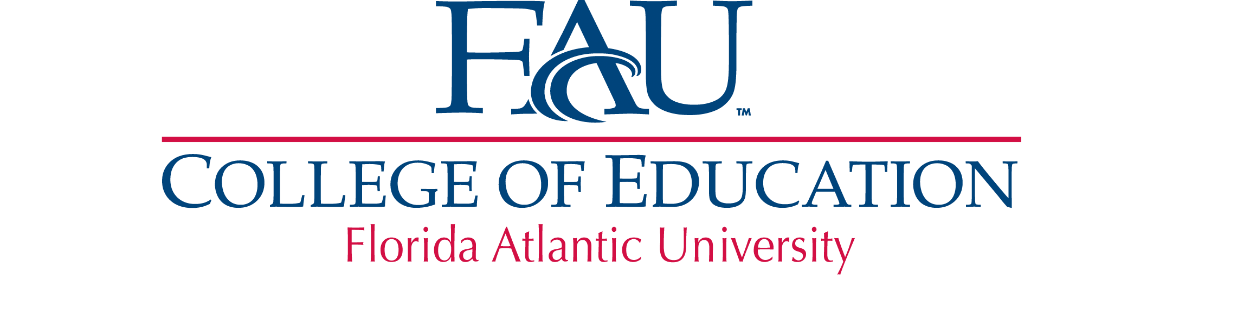 CLINICAL EXPERIENCES – RECORD OF HOURS LOGCourse #: 	 Semester/Year: 			  Instructor: 				Student’s Name: 						  Z#: 					School or Community Center: 											Classroom Teacher Name: 				Classroom Teacher Email: 				  To Be Completed by the Classroom TeacherPlease share additional information about the FAU Student who was placed in your classroom.  Dressed Appropriately   (Comments): 											Demonstrated Professional Behavior At All Times  (Comments):								Followed Direction  (Comments):											Communicated About and Maintained Visitation Schedule  (Comments): 								General Comments: 											If you would like to discuss any questions or concerns about the FAU Student or Assignment please contact the Office for School Engagement – engagecoe@fau.edu This completed form is to be submitted to the FAU Course Instructor.  University Instructors are required to maintain these records for at least one semester past the completion date. DateTime InCheck ActivitiesCheck ActivitiesCheck ActivitiesCheck ActivitiesCheck ActivitiesTime OutClock HoursTeacher InitialsObservedAssisted Individual    StudentsFacilitated Group LearningGrading /PaperworkOther